國立嘉義大學 理工學院 機械與能源工程學系作業程序：1. 請於事實後1週內公告。2. 製作完成後請傳系辦。3. 系辦上網公告並列印歸檔。 4. 並請登載於個人歷程檔案。活動名稱：校外教學--嘉義市垃圾焚化廠校外教學--嘉義市垃圾焚化廠校外教學--嘉義市垃圾焚化廠活動日期：2015年11月24日成果歸屬人：活動地點：嘉義市垃圾焚化廠嘉義市垃圾焚化廠嘉義市垃圾焚化廠參加對象：全系師生，大一~大四計181人，教師計5人全系師生，大一~大四計181人，教師計5人全系師生，大一~大四計181人，教師計5人活動效益：生活所產出的不可回收再利用的垃圾全進入垃圾焚化爐，燃燒後回收熱能進行發電，因此，垃圾焚化爐也被歸類為再生能源。此行，讓學生認識其處理程序、藉垃圾焚化爐來認識火力發電系統、了解大型戲統的操控。成員：丁慶華教授、大三~大四共70位同學經費來源：教育部農業節能系列課程計畫生活所產出的不可回收再利用的垃圾全進入垃圾焚化爐，燃燒後回收熱能進行發電，因此，垃圾焚化爐也被歸類為再生能源。此行，讓學生認識其處理程序、藉垃圾焚化爐來認識火力發電系統、了解大型戲統的操控。成員：丁慶華教授、大三~大四共70位同學經費來源：教育部農業節能系列課程計畫生活所產出的不可回收再利用的垃圾全進入垃圾焚化爐，燃燒後回收熱能進行發電，因此，垃圾焚化爐也被歸類為再生能源。此行，讓學生認識其處理程序、藉垃圾焚化爐來認識火力發電系統、了解大型戲統的操控。成員：丁慶華教授、大三~大四共70位同學經費來源：教育部農業節能系列課程計畫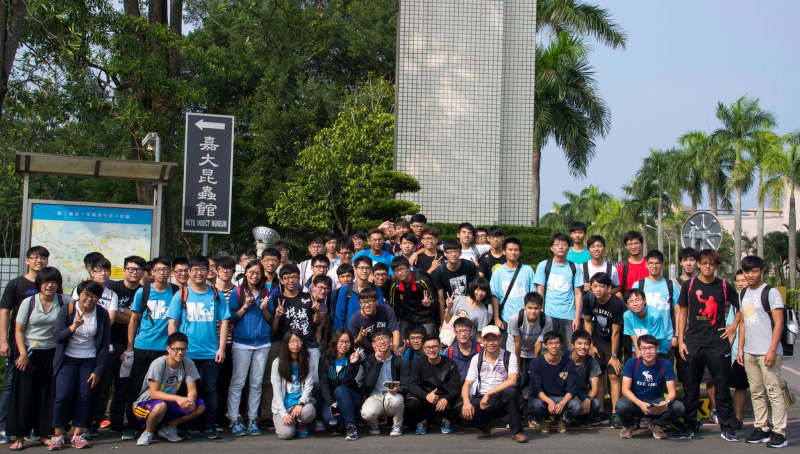 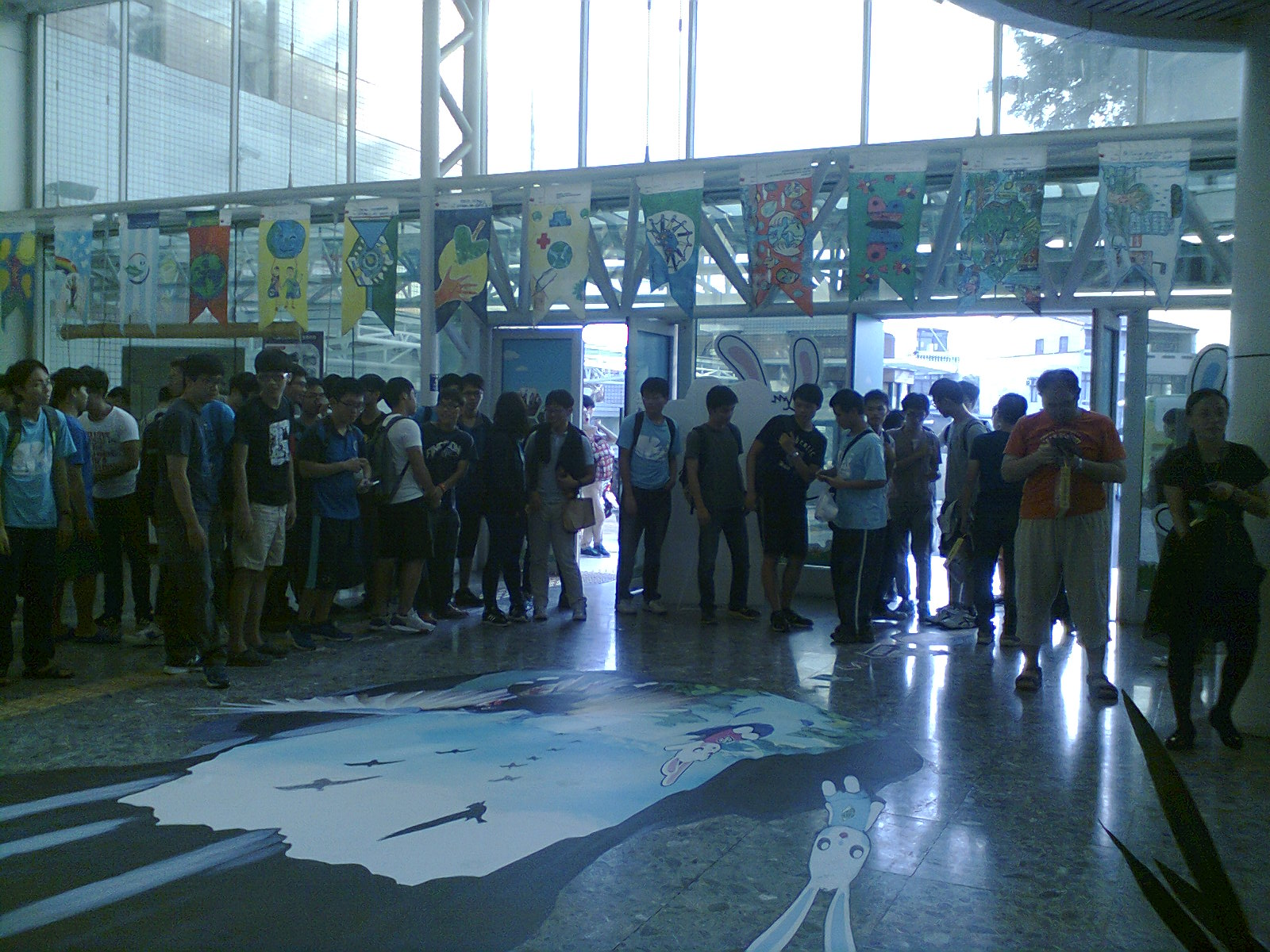 大合照：出發前與大廳大合照：出發前與大廳大合照：出發前與大廳大合照：出發前與大廳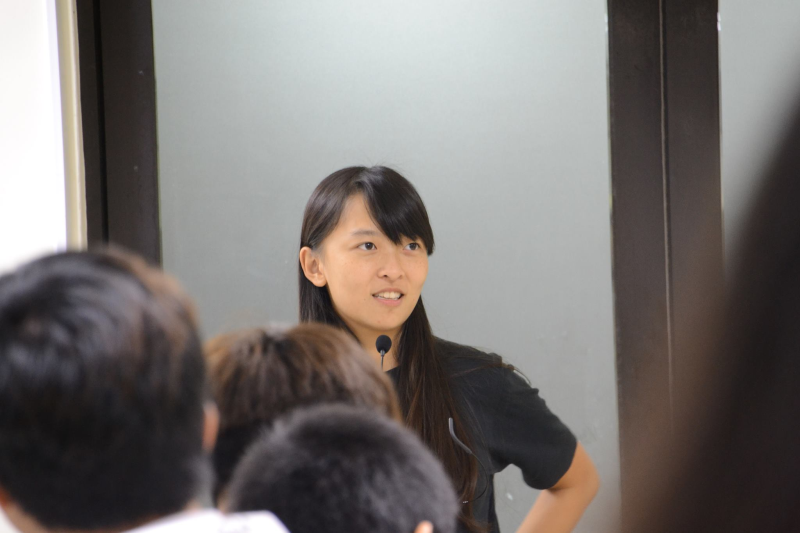 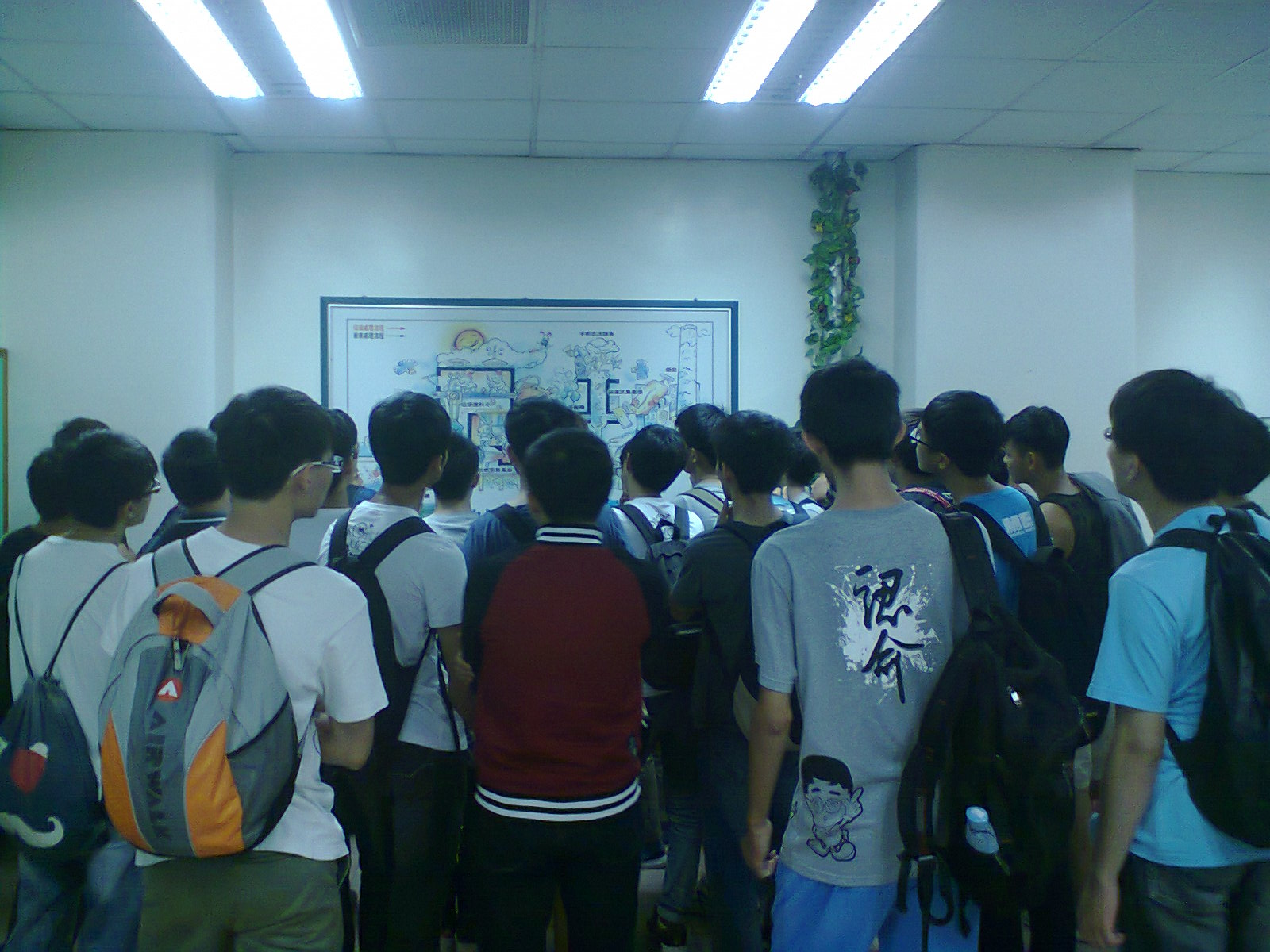 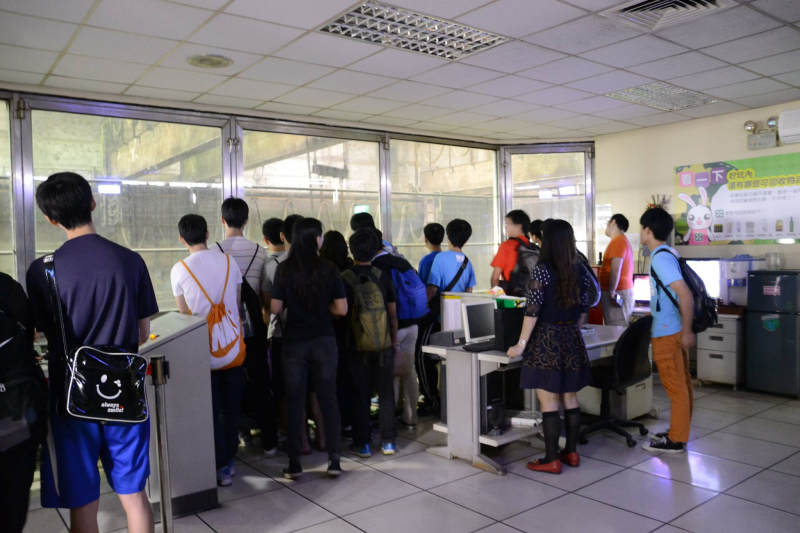 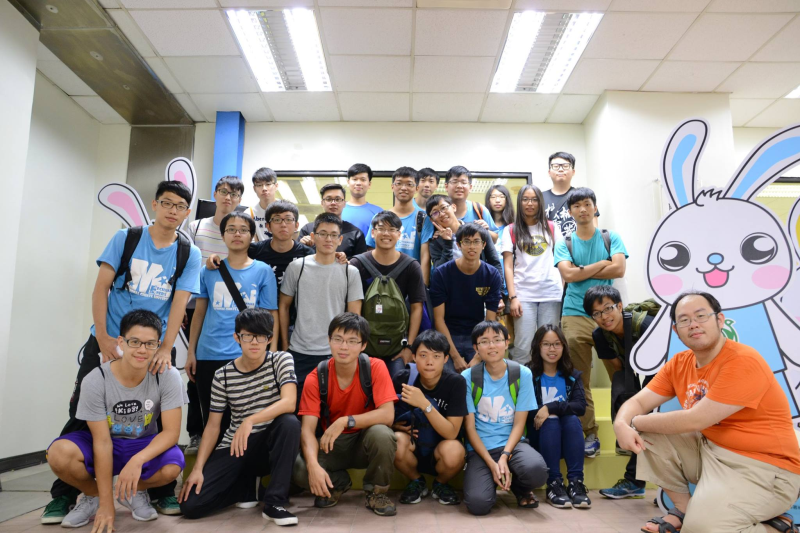 參觀吊車室、控制室、心得分享參觀吊車室、控制室、心得分享參觀吊車室、控制室、心得分享參觀吊車室、控制室、心得分享